SaraSara.352849@2freemail.com  Curriculum VitaeSara 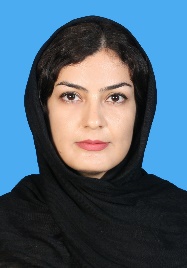 Personal Information:Nationality: IranianDate & Place of Birth: Jul.19.1986, Shiraz, IranMarital status: SingleEducation information:Sep. 2016 (current)	Faculty of nursing, Azad University of Gachsaran, Iran, (Lecturer)Academic & Research Experiences:Melaysian Young Coconut Water Down-regulates Expression of Tyrosinase Family Enzymes in Neonatal Human Epidermal Melanocyte, (Submitted)Ansari S., “Effect of Gamma Radiation on Campylobacter spp.”, seminar of “Intestinal Pathogens” in Kordestan University of Medical Sciences, 2411, Jun., 2008.Ansari S., “Effect of Heat & Food Preservatives on Survival of Thermophilic Campylobacter Isolates in Food Products”, 1st congress of Veterinary & Basic Sciences in Kazeroon University, Iran, Nov., 2007.Ansari S., “The Role of Unripe Apple and Banana in Treatment of Diarrhea”, Seminar of “Intestinal pathogens” in KordestanUniversity of Medical Sciences, Jun., 2008.Ansari s., “The Role of Different Mechanisms of Lactobacillus in the Fermentation of the Lactic Acid of Food products (Pickled Cabbages & Cucumbers), 2nd Conference of Biology (Microbiology & zoology), May, 2007.Ansari S., “The Role of P53 Protein in Preventing Cancer”. 2nd Conference of Biology (Microbiology & Zoology), Kazeroon University, May., 2007, Oral presentationWorkshops & Seminars:“Research methodology workshop”, University of Kazeroon, Dec., 2008.“Conference on Microbial Biotechnology”, University of Kazeroon, Nov., 2008, Participant.5th NaƟonal Infectious Disease Seminar and Workshop (NIDSAW), 22th November 2010, Facultyof Medicine and Health Sciences, University Putra MalaysiaSeminar on Intellectual Property Rights, Patent and Copyright, 15 December 2010, Faculty ofMedicine and Health Sciences, UPMDNA Sequence Analysis and Phylogeneic Reconstruction Workshop, February 11, 2011, Faculty of Science, University Putra MalaysiaMircosatellite Marker: Statitical Analysis Workshop, on 11 February 2011, Faculty of Science, University Putra Malaysia4th Research Methodology and Basic Medical Statistics Course 2013, 8th -11th April 2013, Faculty of Medicine and Health Sciences, University Putra MalaysiaUPM-Thomson Reuters seminar 2013, Driving Success in Research, Innovation and Commercialisation, 20 August 2013, University Putra Malaysia8th National Infectious Diseases Seminar and Workshop (NIDSAW), 27th -29th August 2013, Faculty of Medicine and Health Sciences, University Putra MalaysiaThe BD Horizon TourTM –Malaysia, supporting a deeper underestanding of cell analysis, 6 August 2015, University of MalayaParticipated in the Introductory Bioinformatics Workshop, Held from 17 – 25 August 2015, Perdana University, MalaysiaLaboratory Research Skills:Primary cell culture (Normal human epidermal melanocytes)Conventional cell culture and cell vial culture techniques for detection virusesCell viability assayDrug discoveryMolecular biology methods such as PCRPlaque assayElectron microscopy (TEM & SEM)Proteomic approach (2-D)Enzyme assaysWestern blottingPBMC isolationBioinformatics & phylogenyELISAHonors:1st rank in chess championship, Iran, 2000Best Presentation Award, Participant Symposium, Introductor Bioinformatics Workshop, Heled from 17-25 August 2015 , Perdana University, MalaysiaMajor Interests:Virology, Viral pathogenesis, Immunology, Genetics, Drug Discovery, Molecular BiologyLanguages:Persian (Native)English (Fluent)Turkish Azari (Intermediate)Software Analysis:Genetic analysis: Molecular Evolutionary Genetic Analysis version (MEGA) 4.0 program, Clustal X version 3.06, BioEdite version 7.0.1., MS-Office.2Extracurricular Activities and Hobbies:BooksMovies and CinemaPaintingMusic, Persian and EnglishGroup mountaineering, swimming, and runningPicnicTravelingFamily gathering3 Master degree in Molecular Medicine, Department of Human Anatomy, Faculty ofMedicine and Health Sciences, University Putra Malaysia, 43400 UPM Serdang, Selangor2011-2015, completedDarul Ehsan, Malaysia GPA: 3.69/4.0 B.S. in Chemical Molecle & cell Biology, Majoring: Microbiology, Azad University of2005-2009Kazeroon, Fars, Iran2005-2009 GPA: 16.80/20 GPA: 16.80/20 Diploma in “Experimental Science” with high distinction, Moalem High School,2001-2005Gachsaran, Iran Sep.2005Work Experience:July-. 2015 Department of Medical Microbiology, Faculty of Medicine and Health Sciences,July-. 2015University of Malaya, Malaysia, (Research Assistant)University of Malaya, Malaysia, (Research Assistant)